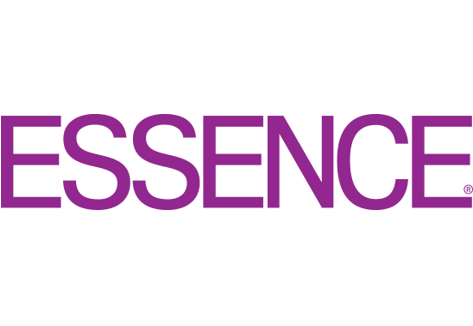 October 22, 2020https://www.essence.com/articles/vanjess-giveon-blackvotersmatter365-election-2020/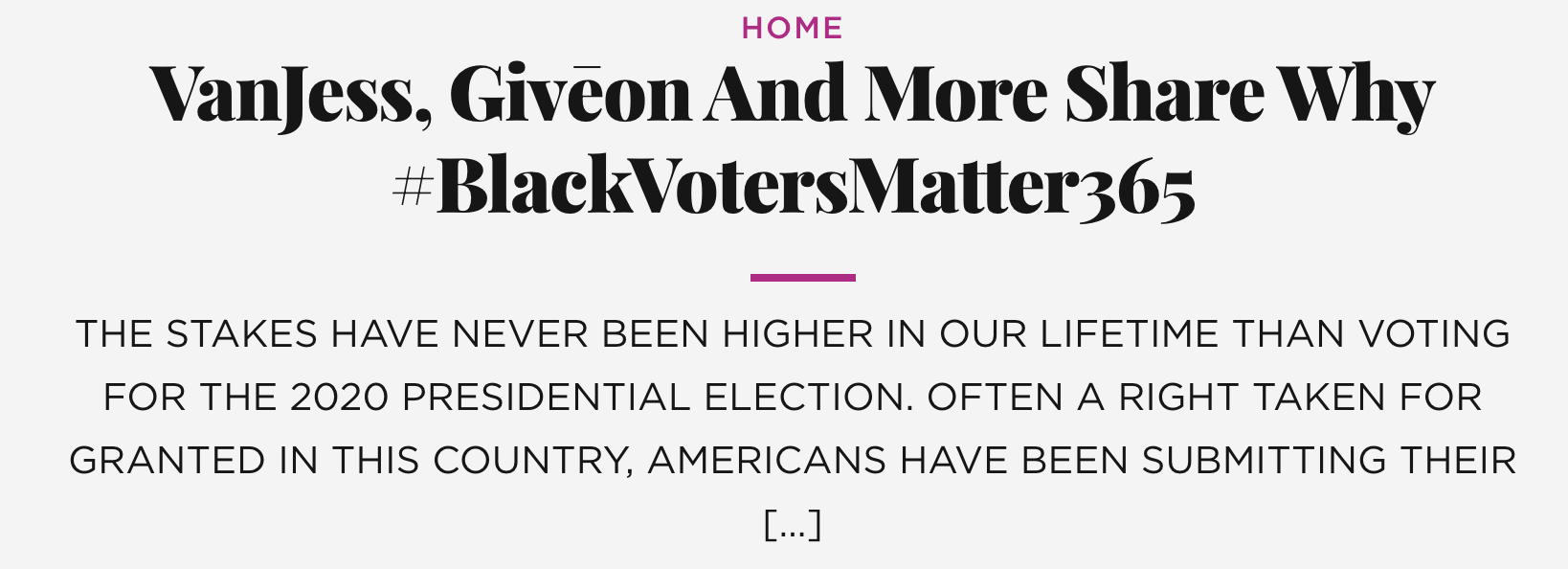 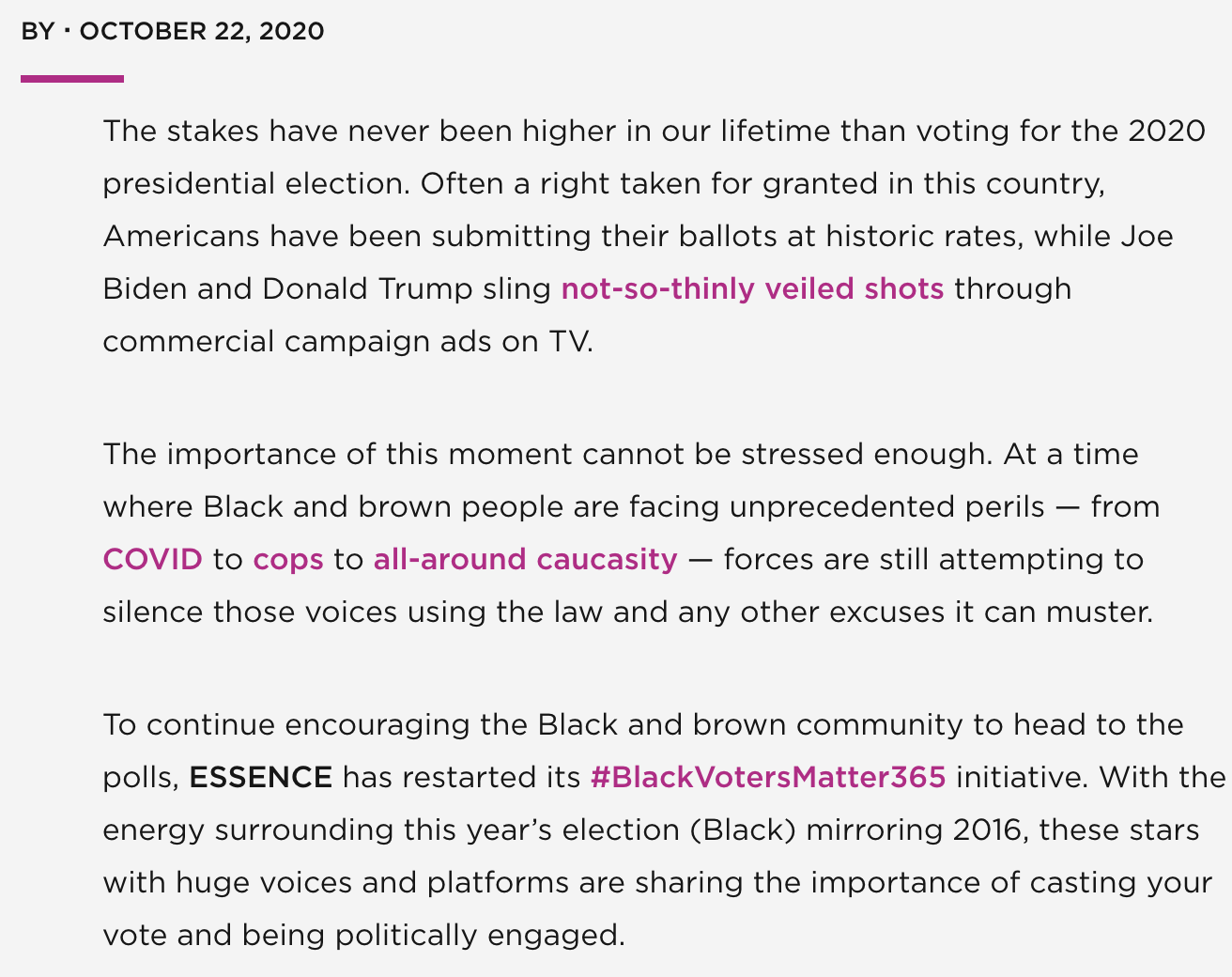 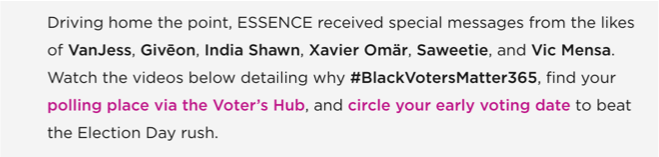 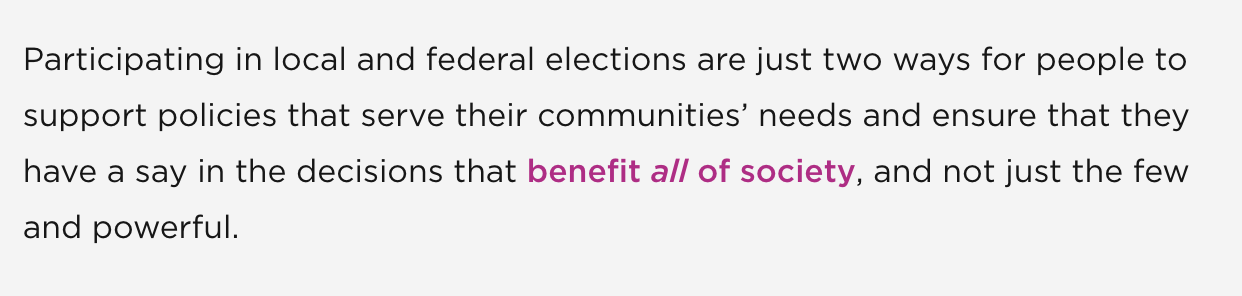 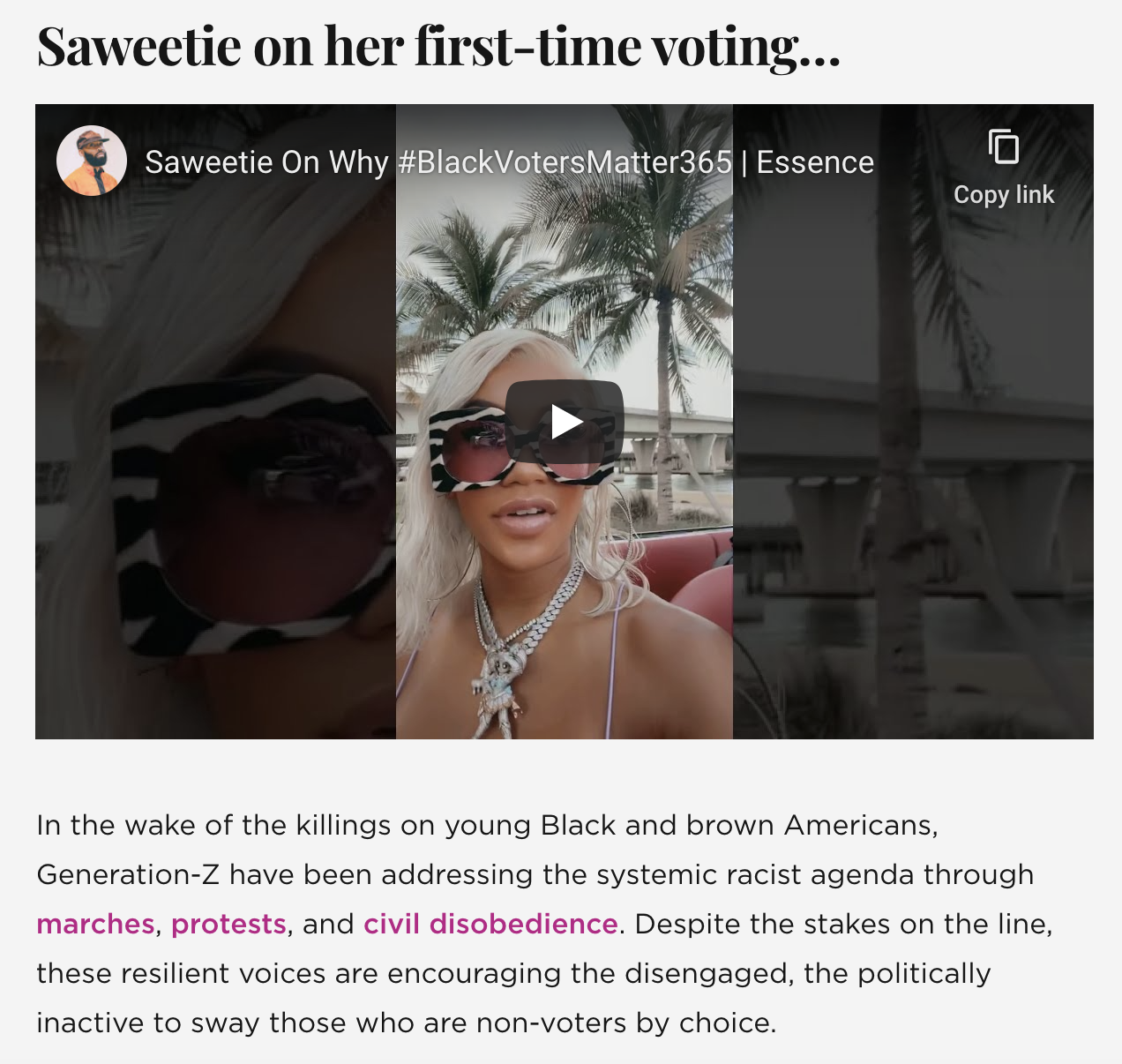 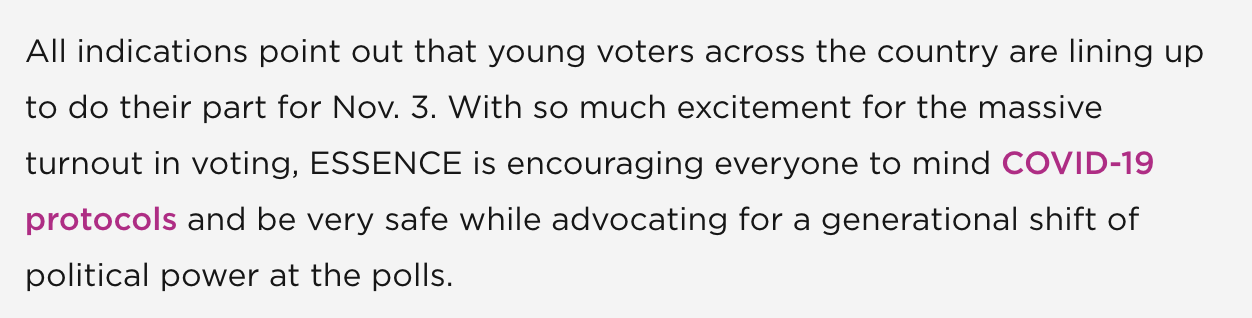 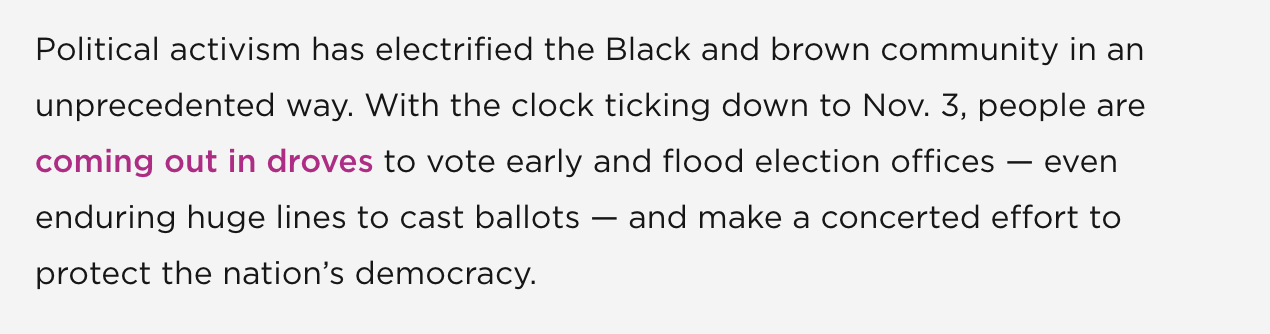 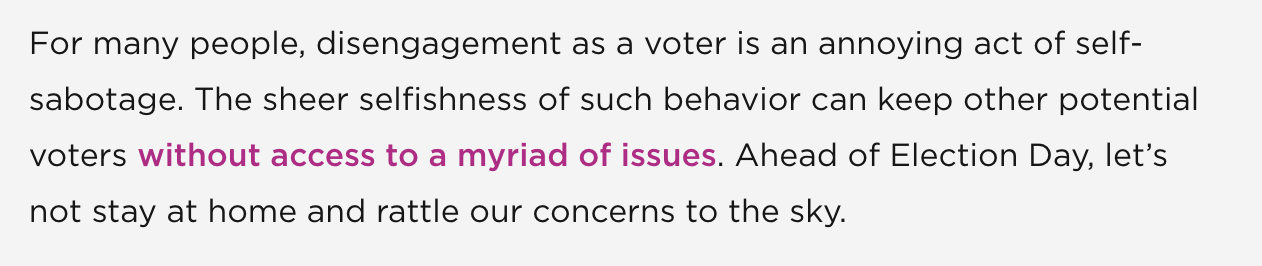 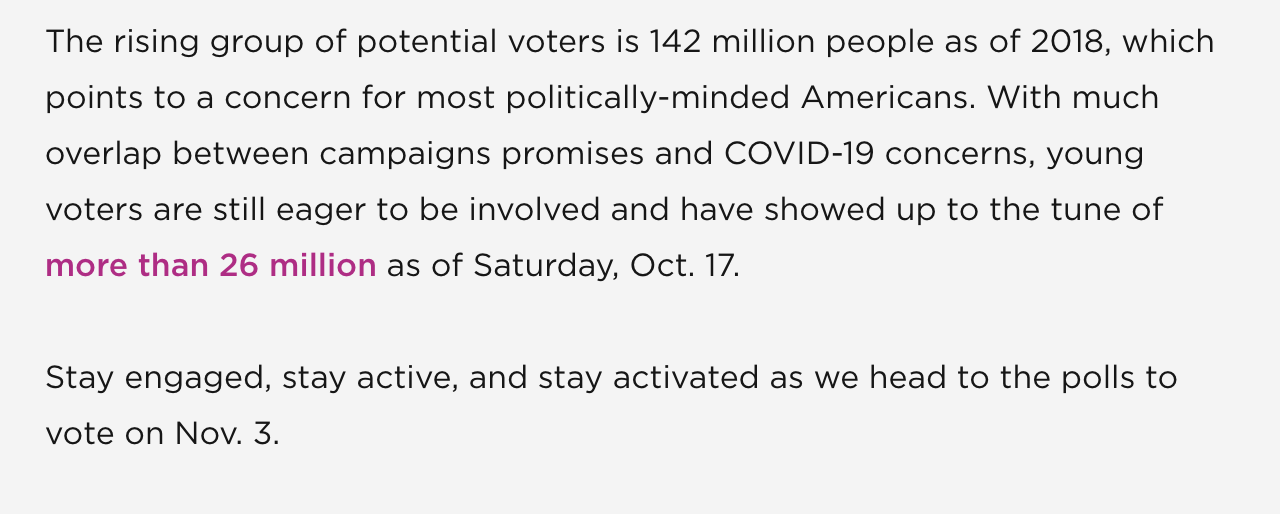 